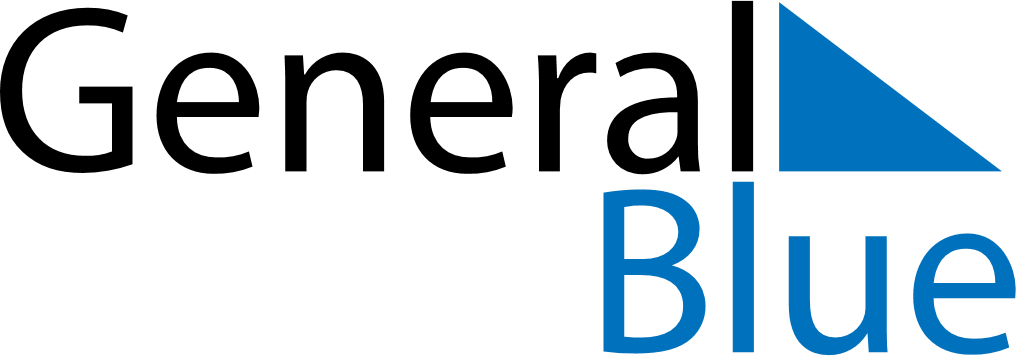 Weekly CalendarJanuary 6, 2025 - January 12, 2025Weekly CalendarJanuary 6, 2025 - January 12, 2025MondayJan 06MondayJan 06TuesdayJan 07WednesdayJan 08WednesdayJan 08ThursdayJan 09FridayJan 10FridayJan 10SaturdayJan 11SundayJan 12SundayJan 12My Notes